Группа МД18Профессия 23.01.06. Машинист дорожных и строительных машин код, наименованиеМастер п/о Симонова Маргарита Анатольевна                                             фамилия, имя, отчествоОбщее количество часов на дисциплину по учебному плану  684 часаиз них УП 144 часа                                       ПП 540 часовГруппа МД18Профессия 23.01.06. Машинист дорожных и строительных машин код, наименованиеМастер п/о Симонова Маргарита Анатольевна                                                   фамилия, имя, отчествоОбщее количество часов на дисциплину по учебному плану  648 часаиз них УП 72 часа                                       ПП 576 часов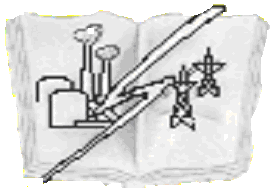 Министерство образования и науки Республики БурятияГБПОУ  “Гусиноозерский энергетический техникум”Учебно-программная документация2.5. Учебный процессСК-УПД-КТП-2.5.-18Календарно-тематический план по учебной и производственной практике ПМ.01. Осуществление технического обслуживания и ремонт дорожно-строительных машин Министерство образования и науки Республики БурятияГБПОУ  “Гусиноозерский энергетический техникум”Учебно-программная документация2.5. Учебный процессСК-УПД-КТП-2.5.-20Календарно-тематический план по учебной и производственной практике ПМ.02.  Обеспечение производства дорожно-строительных работ (по видам)